1.8	envisager, sur la base des études menées par l'UIT-R conformément à la Résolution 171 (CMR-19), des mesures réglementaires appropriées, en vue d'examiner et, au besoin, de réviser la Résolution 155 (Rév.CMR-19) et le numéro 5.484B, pour tenir compte de l'utilisation des réseaux du service fixe par satellite pour les communications de contrôle et non associées à la charge utile des systèmes d'aéronef sans pilote;IntroductionDans la présente proposition soumise par plusieurs pays, il est proposé de supprimer le numéro 5.484B du Règlement des radiocommunications (RR) et la Résolution 155 (Rév.CMR-19), ainsi que la Résolution 171 (CMR-19). Les modifications du Tableau d'attribution des bandes de fréquences dans l'Article 5 du RR qui découlent de ces suppressions figurent également dans les propositions.PropositionsARTICLE 5Attribution des bandes de fréquencesSection IV – Tableau d'attribution des bandes de fréquences
(Voir le numéro 2.1)
MOD	GRC/LUX/NOR/CZE/S/SUI/96/110,7-11,7 GHzSUP	GRC/LUX/NOR/CZE/S/SUI/96/25.484B	La Résolution 155 (CMR-15)* s'applique.     (CMR-15)MOD	GRC/LUX/NOR/CZE/S/SUI/96/311,7-13,4 GHzMOD	GRC/LUX/NOR/CZE/S/SUI/96/414-14,5 GHzMOD	GRC/LUX/NOR/CZE/S/SUI/96/518,4-22 GHzMOD	GRC/LUX/NOR/CZE/S/SUI/96/624,75-29,9 GHzMOD	GRC/LUX/NOR/CZE/S/SUI/96/729,9-34,2 GHzSUP	GRC/LUX/NOR/CZE/S/SUI/96/8#1613RÉSOLUTION 155 (RÉV.CMR-19)Dispositions réglementaires relatives aux stations terriennes à bord d'un aéronef sans pilote qui fonctionnent avec des réseaux à satellite géostationnaire du service fixe par satellite dans certaines bandes de fréquences ne relevant pas d'un Plan des Appendices 30, 30A et 30B pour les communications
de contrôle et non associées à la charge utile des systèmes d'aéronef
sans pilote dans des espaces aériens non réservésSUP	GRC/LUX/NOR/CZE/S/SUI/96/9#1614RÉSOLUTION 171 (CMR-19)Examen et révision éventuelle de la Résolution 155 (Rév.CMR-19) et du numéro 5.484B dans les bandes de fréquences auxquelles les dispositions 
de cette Résolution et de ce numéro s'appliquent______________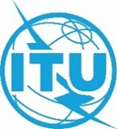 Conférence mondiale des radiocommunications (CMR-23)
Dubaï, 20 novembre – 15 décembre 2023Conférence mondiale des radiocommunications (CMR-23)
Dubaï, 20 novembre – 15 décembre 2023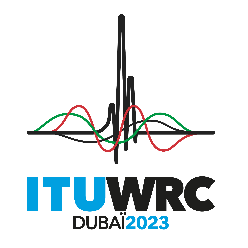 SÉANCE PLÉNIÈRESÉANCE PLÉNIÈREDocument 96-FDocument 96-F26 octobre 202326 octobre 2023Original: anglaisOriginal: anglaisGrèce/Luxembourg/Norvège/République tchèque/Suède/Suisse
(Confédération)Grèce/Luxembourg/Norvège/République tchèque/Suède/Suisse
(Confédération)Grèce/Luxembourg/Norvège/République tchèque/Suède/Suisse
(Confédération)Grèce/Luxembourg/Norvège/République tchèque/Suède/Suisse
(Confédération)Propositions pour les travaux de la ConférencePropositions pour les travaux de la ConférencePropositions pour les travaux de la ConférencePropositions pour les travaux de la ConférencePoint 1.8 de l'ordre du jourPoint 1.8 de l'ordre du jourPoint 1.8 de l'ordre du jourPoint 1.8 de l'ordre du jourAttribution aux servicesAttribution aux servicesAttribution aux servicesRégion 1Région 2Région 310,95-11,2FIXEFIXE PAR SATELLITE (espace vers Terre)  5.484A
(Terre vers espace)  5.484MOBILE sauf mobile 
aéronautique10,95-11,2		FIXE		FIXE PAR SATELLITE (espace vers Terre)  5.484A		MOBILE sauf mobile aéronautique10,95-11,2		FIXE		FIXE PAR SATELLITE (espace vers Terre)  5.484A		MOBILE sauf mobile aéronautique.........11,45-11.7FIXEFIXE PAR SATELLITE (espace vers Terre)  5.484A
(Terre vers espace)  5.484MOBILE sauf mobile 
aéronautique11,45-11.7		FIXE		FIXE PAR SATELLITE (espace vers Terre)  5.484A		MOBILE sauf mobile aéronautique11,45-11.7		FIXE		FIXE PAR SATELLITE (espace vers Terre)  5.484A		MOBILE sauf mobile aéronautiqueAttribution aux servicesAttribution aux servicesAttribution aux servicesRégion 1Région 2Région 311,7-12,5FIXEMOBILE sauf mobile 
aéronautiqueRADIODIFFUSIONRADIODIFFUSION PAR SATELLITE  5.49211,7-12,1FIXE  5.486FIXE PAR SATELLITE
(espace vers Terre)  5.484A  5.488Mobile sauf mobile aéronautique5.48511,7-12,2FIXEMOBILE sauf mobile 
aéronautiqueRADIODIFFUSIONRADIODIFFUSION PAR SATELLITE  5.49211,7-12,5FIXEMOBILE sauf mobile 
aéronautiqueRADIODIFFUSIONRADIODIFFUSION PAR SATELLITE  5.49212,1-12,2FIXE PAR SATELLITE
(espace vers Terre)  5.484A  5.48811,7-12,2FIXEMOBILE sauf mobile 
aéronautiqueRADIODIFFUSIONRADIODIFFUSION PAR SATELLITE  5.49211,7-12,5FIXEMOBILE sauf mobile 
aéronautiqueRADIODIFFUSIONRADIODIFFUSION PAR SATELLITE  5.4925.485  5.4895.487  5.487A11,7-12,5FIXEMOBILE sauf mobile 
aéronautiqueRADIODIFFUSIONRADIODIFFUSION PAR SATELLITE  5.49212,2-12,7FIXEMOBILE sauf mobile 
aéronautique RADIODIFFUSIONRADIODIFFUSION PAR SATELLITE  5.49212,2-12,5FIXEFIXE PAR SATELLITE
(espace vers Terre)MOBILE sauf mobile 
aéronautique RADIODIFFUSION5.487  5.487A12,2-12,7FIXEMOBILE sauf mobile 
aéronautique RADIODIFFUSIONRADIODIFFUSION PAR SATELLITE  5.4925.487  5.484A12,5-12,75FIXE PAR SATELLITE
(espace vers Terre)  5.484A
(Terre vers espace)5.494  5.495  5.4965.487A  5.488  5.49012,5-12,75FIXEFIXE PAR SATELLITE
(espace vers Terre)  5.484AMOBILE sauf mobile 
aéronautiqueRADIODIFFUSION PAR SATELLITE  5.49312,5-12,75FIXE PAR SATELLITE
(espace vers Terre)  5.484A
(Terre vers espace)5.494  5.495  5.49612,7-12,75FIXEFIXE PAR SATELLITE
(Terre vers espace)MOBILE sauf mobile 
aéronautique12,5-12,75FIXEFIXE PAR SATELLITE
(espace vers Terre)  5.484AMOBILE sauf mobile 
aéronautiqueRADIODIFFUSION PAR SATELLITE  5.493Attribution aux servicesAttribution aux servicesAttribution aux servicesRégion 1Région 2Région 314-14,25		FIXE PAR SATELLITE (Terre vers espace)  5.457A  5.457B  5.484A  5.506  5.506B				RADIONAVIGATION  5.504				Mobile par satellite (Terre vers espace)  5.504B  5.504C  5.506A				Recherche spatiale				5.504A  5.50514-14,25		FIXE PAR SATELLITE (Terre vers espace)  5.457A  5.457B  5.484A  5.506  5.506B				RADIONAVIGATION  5.504				Mobile par satellite (Terre vers espace)  5.504B  5.504C  5.506A				Recherche spatiale				5.504A  5.50514-14,25		FIXE PAR SATELLITE (Terre vers espace)  5.457A  5.457B  5.484A  5.506  5.506B				RADIONAVIGATION  5.504				Mobile par satellite (Terre vers espace)  5.504B  5.504C  5.506A				Recherche spatiale				5.504A  5.50514,25-14,3	FIXE PAR SATELLITE (Terre vers espace)  5.457A  5.457B  5.484A  5.506 5.506B				RADIONAVIGATION  5.504				Mobile par satellite (Terre vers espace)  5.504B  5.506A  5.508A				Recherche spatiale				5.504A  5.505  5.50814,25-14,3	FIXE PAR SATELLITE (Terre vers espace)  5.457A  5.457B  5.484A  5.506 5.506B				RADIONAVIGATION  5.504				Mobile par satellite (Terre vers espace)  5.504B  5.506A  5.508A				Recherche spatiale				5.504A  5.505  5.50814,25-14,3	FIXE PAR SATELLITE (Terre vers espace)  5.457A  5.457B  5.484A  5.506 5.506B				RADIONAVIGATION  5.504				Mobile par satellite (Terre vers espace)  5.504B  5.506A  5.508A				Recherche spatiale				5.504A  5.505  5.50814,3-14,4FIXEFIXE PAR SATELLITE
(Terre vers espace)  5.457A  5.457B  5.484A  5.506  5.506BMOBILE sauf mobile 
aéronautiqueMobile par satellite (Terre vers espace)  5.504B  5.506A  5.509ARadionavigation par satellite5.504A14,3-14,4FIXE PAR SATELLITE
(Terre vers espace)  5.457A  5.484A  5.506  5.506BMobile par satellite (Terre vers espace)  5.506ARadionavigation par satellite5.504A14,3-14,4FIXEFIXE PAR SATELLITE
(Terre vers espace)  5.457A 5.484A  5.506  5.506BMOBILE sauf mobile 
aéronautiqueMobile par satellite (Terre vers espace)  5.504B  5.506A  5.509ARadionavigation par satellite
5.504A14,4-14,47	FIXE				FIXE PAR SATELLITE (Terre vers espace)  5.457A  5.457B  5.484A				  5.506  5.506B				MOBILE sauf mobile aéronautique				Mobile par satellite (Terre vers espace)  5.504B  5.506A  5.509A				Recherche spatiale (espace vers Terre)				5.504A14,4-14,47	FIXE				FIXE PAR SATELLITE (Terre vers espace)  5.457A  5.457B  5.484A				  5.506  5.506B				MOBILE sauf mobile aéronautique				Mobile par satellite (Terre vers espace)  5.504B  5.506A  5.509A				Recherche spatiale (espace vers Terre)				5.504A14,4-14,47	FIXE				FIXE PAR SATELLITE (Terre vers espace)  5.457A  5.457B  5.484A				  5.506  5.506B				MOBILE sauf mobile aéronautique				Mobile par satellite (Terre vers espace)  5.504B  5.506A  5.509A				Recherche spatiale (espace vers Terre)				5.504AAttribution aux servicesAttribution aux servicesAttribution aux servicesRégion 1Région 2Région 319,7-20,1FIXE PAR SATELLITE
(espace vers Terre)  5.484A  5.516B  5.527AMobile par satellite
(espace vers Terre)19,7-20,1FIXE PAR SATELLITE
(espace vers Terre)  5.484A  5.516B  5.527AMOBILE PAR SATELLITE
(espace vers Terre)19,7-20,1FIXE PAR SATELLITE
(espace vers Terre)  5.484A  5.516B  5.527AMobile par satellite
(espace vers Terre)
5.5245.524  5.525  5.526  5.527  5.528  5.529
5.52420,1-20,2	FIXE PAR SATELLITE (espace vers Terre)  5.484A  5.516B  5.527A				MOBILE PAR SATELLITE (espace vers Terre)				5.524  5.525  5.526  5.527  5.52820,1-20,2	FIXE PAR SATELLITE (espace vers Terre)  5.484A  5.516B  5.527A				MOBILE PAR SATELLITE (espace vers Terre)				5.524  5.525  5.526  5.527  5.52820,1-20,2	FIXE PAR SATELLITE (espace vers Terre)  5.484A  5.516B  5.527A				MOBILE PAR SATELLITE (espace vers Terre)				5.524  5.525  5.526  5.527  5.528Attribution aux servicesAttribution aux servicesAttribution aux servicesRégion 1Région 2Région 329,5-29,9FIXE PAR SATELLITE
(Terre vers espace)  5.484A  5.516B  5.527A  5.539Exploration de la Terre par satellite
(Terre vers espace)  5.541Mobile par satellite
(Terre vers espace)29,5-29,9FIXE PAR SATELLITE
(Terre vers espace)  5.484A  5.516B  5.527A  5.539MOBILE PAR SATELLITE
(Terre vers espace)Exploration de la Terre par satellite
(Terre vers espace)  5.54129,5-29,9FIXE PAR SATELLITE
(Terre vers espace)  5.484A  5.516B  5.527A  5.539Exploration de la Terre par satellite
(Terre vers espace)  5.541Mobile par satellite
(Terre vers espace)5.540  5.5425.525  5.526  5.527  5.529  5.540 5.540  5.542Attribution aux servicesAttribution aux servicesAttribution aux servicesRégion 1Région 2Région 329,9-30		FIXE PAR SATELLITE (Terre vers espace)  5.484A  5.516B  5.527A  5.539				MOBILE PAR SATELLITE (Terre vers espace)				Exploration de la Terre par satellite (Terre vers espace)  5.541  5.543				5.525  5.526  5.527  5.538  5.540  5.54229,9-30		FIXE PAR SATELLITE (Terre vers espace)  5.484A  5.516B  5.527A  5.539				MOBILE PAR SATELLITE (Terre vers espace)				Exploration de la Terre par satellite (Terre vers espace)  5.541  5.543				5.525  5.526  5.527  5.538  5.540  5.54229,9-30		FIXE PAR SATELLITE (Terre vers espace)  5.484A  5.516B  5.527A  5.539				MOBILE PAR SATELLITE (Terre vers espace)				Exploration de la Terre par satellite (Terre vers espace)  5.541  5.543				5.525  5.526  5.527  5.538  5.540  5.542